Приложение 7к отчету о самообследовании Федеральное государственное автономное образовательное учреждение высшего образования «Дальневосточный федеральный университет»Справкао научном руководителе аспирантов по основной образовательной программе высшего образования – программе подготовки научно-педагогических кадров в аспирантуре 05.06.01 Науки о Земле/Геоэкология (по отраслям), заявленной на государственную аккредитацию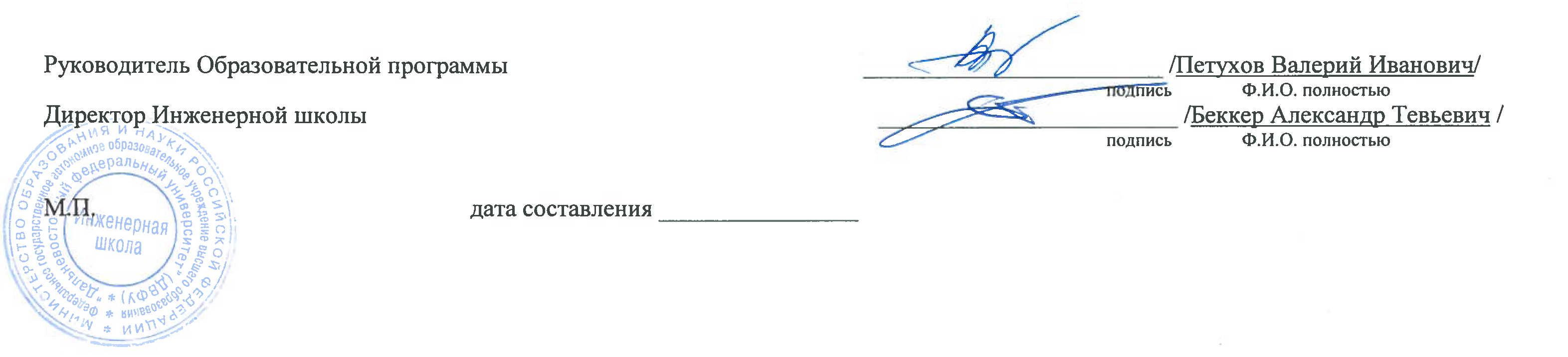 № п\пФ.И.О. научного руководителя аспирантовУсловия привлечения (основное место работы: штатный, внутренний совместитель, внешний совместитель; по договору ГПХ)ученая степень, ученое званиеТематика самостоятельной научно-исследовательской (творческой) деятельности (участие в осуществлении такой деятельности) по направленности (профилю) подготовки, а также наименование и реквизиты документа, подтверждающие ее закрепление  Публикации в ведущих отечественных рецензируемых научных журналах и изданияхПубликации в зарубежных рецензируемых научных журналах и изданияхАпробация результатов научно-исследовательской (творческой) деятельности на национальных и международных конференциях с указанием темы статьи (темы доклада)1Петухов Валерий ИвановичВнутренний совместительДоктор техн. наук, профессорЭкологический мониторинг; Технологии геоаналитического мониторинга шельфовой зоны (Выписка из протокола № 2 заседания кафедры БЧСиЗОС от18.10.2017)Федотов П. К., Петухов В. И., Зелинская Е. В., Бурдонов А. Е. Оценка воздействия хвостохранилищ Джидинского вольфрамо-молибденового комбината на объекты окружающей среды // Горный журнал, 2017, 10, DOI 10.17580/gzh.2017.10.15 http://www.rudmet.com/journal/1670/article/28685/  https://elibrary.ru/item.asp?id=30741654Голиков С.Ю., Петухов В.И., Майоров И.С. Трансформация принципов ведения хозяйствования для реализации устойчивого развития на Дальнем Востоке России // Вопросы российского и международного права Издательство «АНАЛИТИКА РОДИС» Московская область, г. Ногинск.  Том 7, № 4A, 2017. С. 17–193. https://elibrary.ru/item.asp?id=29982219 Петухов В.И., Петрова Е.А., Лосев О.В. Тяжелые металлы и нефтепродукты в водах залива Угловой (Амурский залив, Японское море) в теплый и холодный периоды года /Вестник ДВО РАН 2018 №1 с.85-93 https://elibrary.ru/item.asp?id=36486331 Вах Е.А., Вах А.С., Петухов В.И., Баринов Н.Н. Редкоземельные элементы в современных минерально-органических образованиях зоны гипергенеза сульфидных руд // Доклады Академии наук. – 2018. – Т. 478. - №1. – С. 68-73. https://elibrary.ru/item.asp?id=32382159 Leonov A.V., Pishchal'nik V.M., Petukhov V.I., Chicherina O.V. Transformations of nutrients in the northeastern waters of the Sakhalin shelf: an analysis of mathematical modeling results // Океанологические исследования. 2018. Т. 46. № 2. С. 112-144 https://elibrary.ru/item.asp?id=36532546Зубцова А.С., Петухов В.И, Вах Е.А, Зубцова И.Л. Анализ экологического состояния бухты Золотой Рог залива Петра Великого // Процессы в геосредах.  Специальный выпуск (Материалы Всероссийской научнуой конференции молодых ученых "Комплексные исследования Мирового океана" 2018). – № 3(17). – 2018. – С. 96-97. https://elibrary.ru/item.asp?id=36443643 Vakh, E A, Vakh, A S, Petukhov, V I, Pavlova, G Ya, Tarasenko, I A, Zubtsova, A S. Study on rare-earth elements distribution in surface waters of Primorsky region // IOP Conference Series: Earth and Environmental Science, 2017, 87, 042005 https://elibrary.ru/item.asp?id=30539459 Tarasenko, I.A., Zinkov, A.V., Ovodova, E.V., Petukhov, V.I., Solyanik, I.V. Geochemistry and mineralogy of old concentration tailings (Dal'negorsky ore district, Primorsky Krai, Russia)  // IOP Conference Series: Earth and Environmental Science, 2017, 87, 042023 http://toc.proceedings.com/36720webtoc.pdf  https://elibrary.ru/item.asp?id=31142047 Petukhov V.I., Petrova E.A., Losev O.V.. Analysis of Level of Technogenic Impact on Water Area of Uglovoy Bay //  2017 IOP Conference Series: Materials Science and Engineering 262  012173 https://iccats.susu.ru/programme2017-eng.html https://elibrary.ru/item.asp?id=35475673 Golikov S.Yu., Petukhov V.I., Maiorov I.S. Creation of Artificial Landscapes Spatial Systems Optimizing Human Habitat on Southern Coasts of the Russian Far East // IOP Conference Series: Materials Science and Engineering. 2017. Vol. 262. 012211. doi:10.1088/1757-899X/262/1/012213. https://elibrary.ru/item.asp?id=35502677 Lazareva L. P., Petukhov V.I., Kazachkova E.N. Evaluation of Pollution Level in Zolotoy Rog Bay (Peter the Great Gulf, the Sea of Japan) // IOP Conference Series: Materials Science and Engineering, Volume 262 (International Conference on Construction, Architecture and Technosphere Safety (ICCATS 2017) 21–22 September 2017, Chelyabinsk, Russian Federation), conference 1, 012216. https://iopscience.iop.org/article/10.1088/1757-899X/262/1/012216 Vakh E.A., Vakh A.S, Petukhov V.I., Barinov N.N. Rare-earth elements from Modern mineral-organic associations in the zone of sulfide ore hypergenesis // Doklady Earth sciences. – 2018. – Vol.478/ - Part1. – pp. 51-55.ISSN 1028-334X. https://elibrary.ru/item.asp?id=35487690 Международные конференции:Петухов В.И.  Применение подводных роботов (НПА) TSL для исследования донных экосистем и количественного определения запасов донных беспозвоночных/ /Международная научная конференция «Far East Con» 2017Lazarev S., Petukhov V., Govorushko S.  Municipal solid waste management in Russia: new trends// CRETE International Conference on Industrial and Hazardous Waste Management http://www.hwm-conferences.tuc.gr Национальные конференции:Е.А. Вах, В.И. Петухов, А.С. Зубцова, П.Е. Похил, С.М. Угай. Исследование особенностей химического состава речных вод Еврейской автономной области // Всероссийская научная конференция «Актуальные вопросы фундаментальных и прикладных исследований», 26 марта 2019 г., г. Владивосток, с 42-44.Вах Е.А., Петухов В.И., Вах А.С., Кишкарева И.О., Зубцова А.С. СОДЕРЖАНИЕ РЕДКОЗЕМЕЛЬНЫХ ЭЛЕМЕНТОВ В РЕЧНЫХ ВОДАХ ЕВРЕЙСКОЙ АВТОНОМНОЙ ОБЛАСТИ // В сборнике: Геологическая эволюция взаимодействия воды с горными породами Материалы третьей Всероссийской научной конференции с международным участием. Ответственные редакторы Л.В. Замана, С.Л. Шварцев. 2018. С. 96-99. https://elibrary.ru/item.asp?id=36340832Вах Е.А., Тарасенко И.А., Петухов В.И., Чекрыжов И.Ю., Вах А.С. РЕДКОЗЕМЕЛЬНЫЕ ЭЛЕМЕНТЫ В ВОДАХ ЗОНЫ ГИПЕРГЕНЕЗА АБРАМОВСКОГО РУДОПРОЯВЛЕНИЯ (ПРИМОРСКИЙ КРАЙ) //
В сборнике: Подземные воды востока России Материалы Всероссийского совещания по подземным водам Востока России (XXII Совещание по подземным водам Сибири и Дальнего Востока с международным участием). Ответственные редакторы Д.А. Новиков, С.В. Алексеев, А.Ф. Сухорукова. 2018. С. 102-106. https://elibrary.ru/item.asp?id=352317952Вах Елена АлександровнаШтатный   к.г.-м.н., научный сотрудник.Область исследований — геохимия, гидрогеохимия, гидрогеология.Распределение редкоземельных элементов в водах Дальневосточного региона и выявлением основных закономерностей их поведения в системе «вода-порода». Основные объекты исследования – это природные воды поверхностных водотоков, месторождения минеральных вод, природные и техногенные воды горнодобывающих месторождений. (Выписка из протокола № 2 заседания кафедры БЧСиЗОС от18.10.2017)Грант РФФИ № 16-35-60098 мол_а_док «Редкоземельные элементы как индикатор геоэкологического состояния природно-техногенных систем Дальнего Востока России" (2016 – н.в.).Договор 16-35-60098/16 от 04.05.16Вах Е.А., Павлова Г.Ю., Михайлик Т.А., Тищенко П.Я., Семкин П.Ю. Основной солевой состав и редкоземельные элементы как индикаторы экологического состояния рек южного Приморья // Известия Томского политехнического университета. Инжиниринг георесурсов. – 2017. – Т. 328. – № 1. – С. 39–49. https://elibrary.ru/item.asp?id=28822329 Вах Е.А., Павлова Г.Ю., Вах А.С., Зубцова А.С. ГИДРОХИМИЧЕСКИЕ ИССЛЕДОВАНИЯ РЕЧНЫХ ВОД ЮГА ХАБАРОВСКОГО КРАЯ // В сборнике: Экологическая геология: теория, практика и региональные проблемы V Международная научно-практическая конференция (Посвящается Году экологии в России ; Третьей годовщине присоединения Крыма к России ; Столетию Воронежского Государственного университета ; 10-летию кафедры экологической геологии геологического факультета Воронежского государственного университета). 2017. С. 57-60. https://elibrary.ru/item.asp?id=30265908 Vakh, E.A., Pavlova, G.Yu., Mikhaylik, T.A., Tishchenko, P.Ya., Semkin, P.Yu. Basic salt composition and rare earth elements as indicators of ecological state of the rivers of southern Primorye // Bulletin of the Tomsk Polytechnic University, Geo Assets Engineering, 2017, 328(1), pp. 39-49 https://elibrary.ru/item.asp?id=28822329 Вах А.С., Гвоздев В.И, Горячев Н.А., Карабцов А.А., Федосеев Д.Г., Вах Е.А. Висмутовый Джемсонит (СаХАРОВАИТ) в рудах Средне-Голготайского золоторудного месторождения (Восточноее Забайкалье, Россия) // Записки МРО– 2018 – № 4 – С. 69-84. https://elibrary.ru/item.asp?id=35670625 Вах Е.А., Вах А.С., Петухов В.И., Баринов Н.Н. Редкоземельные элементы в современных минерально-органических образованиях зоны гипергенеза сульфидных руд // Доклады Академии наук. – 2018. – Т. 478. - №1. – С. 68-73. https://elibrary.ru/item.asp?id=32382159 И.О. Кишкарева, Е.А. Вах, В.И. Петухов. Особенность химического состава речных вод Еврейской автономной области// Вопросы естествознания. 2018. №2 (16) – С. 134-138. https://urlid.ru/bn80 Vakh, E A, Vakh, A S, Petukhov, V I, Pavlova, G Ya, Tarasenko, I A, Zubtsova, A S. Study on rare-earth elements distribution in surface waters of Primorsky region // IOP Conf. Series: Earth and Environmental Science (EES). 2017. № 87. https://elibrary.ru/item.asp?id=30539459 Vakh A.S., Avchenko O.V., Goryachev N.A., Gvozdev V.I., Karabtsev A.A., Vakh E.A. Minerals of the Bournonite–Seligmannite Series in Ore of the Beresitovoe Deposit, Upper Amur Region, Russia. // Geology of Ore Deposits. – 2017. – V.59. – N.8, – P. 738-745. https://elibrary.ru/item.asp?id=35509313 Vakh E.A., Vakh A.S, Petukhov V.I., Barinov N.N. Rare-earth elements from Modern mineral-organic associations in the zone of sulfide ore hypergenesis // Doklady Earth sciences. – 2018. – Vol.478/ - Part1. – pp. 51-55.ISSN 1028-334X. https://elibrary.ru/item.asp?id=35487690 Panichev A.M., Seryodkin I.V., Zaumyslova O.Yu., Wach E.A., Stolyarova T.A., Sergievich A.A., Popov V.K., Chekryzhov I.Yu., Blokhin M.G., Khoroshikh P. Results of geological and geochemical investigations of Kaplanov kudurs in Sikhote-Alin, Russian Far East // Arabian Journal of Geosciences (2018) 11:493 doi.org/10.1007/s12517-018-3820-z SSN: 1866-7511 (Print) 1866-7538 (Online) https://elibrary.ru/item.asp?id=35761851 A. S. Vakh, V. I. Gvozdev, N. À. Goryachev, À. À. Karabtsov, D. G. Fedoseev, E. A. Vakh. Bi-bearing Jamesonite (SAKHAROVAITE) in ores of the Sredne-Galgotai gold-ore deposit (East Transbaikalia) // Geology of Ore Deposits. – 2018. https://www.researchgate.net/publication/328399841_Bi-bearing_jamesonite_sakharovaite_in_ores_of_the_Sredne-Golgotai_gold-ore_deposit_East_Transbaikalia_Russia Tarasenko I.A., Zinkov A.V., Vakh Е.А., Nagornova N.А. Groundwater from abandoned mines of the Partizansk coal basin, Primorye: isotope-geochemical features of composition and regularities of formation // IOP Conf. Series: Earth and Environmental Science (EES). 2019. (В печати)Chekryzhov I., Tarasenko I., Vakh E., and Vysotsky S. The unique  Abramovka REE-rich mineralization is a potential source of REE for the Pavlovsk coals deposit (Primorsky Krai, Russia) // 16th International Symposium on Water-Rock Interaction and 13th International Symposium on Applied Isotope Geochemistry. 2019 (В печати)Международные конференции:Е.A. Vakh . Geochemistry of rare earth elements in natural and technogenic waters the South of Russian Far East//East Asia GEOTRACES Workshop: «Trace Element and Isotope (TEI) study in the Northwestern Pacific and its marginal seas» - Sapporo, Japan – 16-18 January 2017 http://www.lowtem.hokudai.ac.jp/en/symposium.html Galina Yu. Pavlova, Pavel Ya. Tishchenko, Pavel Yu. Semkin and Elena A. Vakh. Silicate weathering and CO2 consumption rates: new insights from rivers of the Primorskii Krai (Russia) // Environmental changes in the North Pacific and impacts on biological resources and ecosystem services. North Pacific Marine Science Organization (PICES). September 22 - October 1, 2017, P. 85. Vladivostok, Russia. https://meetings.pices.int/publications/presentations/PICES-2017 Вах Е.А., Павлова Г.Ю., Вах А.С., Зубцова А.С. Гидрохимические исследования речных вод юга Хабаровского края. // Экологическая геология: теория, практика и региональные проблемы V Международная научно-практическая конференция (Посвящается Году экологии в России; Третьей годовщине присоединения Крыма к России; Столетию Воронежского Государственного университета; 10-летию кафедры экологической геологии геологического факультета Воронежского государственного университета). - 2017. - С. 57-60. https://elibrary.ru/item.asp?id=30265908 Национальные конференции:Вах Е.А., Павлова Г.Ю., Михайлик Т.А., Тищенко П.Я. «Основной солевой состав и редкоземельные элементы для определения экологического состояния рек южного Приморья» // Комплексные исследования Мирового океана. Материалы II Всероссийской научной конференции молодых ученых – Москва – 2017. – С.544-546. https://cyberleninka.ru/article/n/osnovnoy-solevoy-sostav-i-redkozemelnye-elementy-kak-indikatory-ekologicheskogo-sostoyaniya-rek-yuzhnogo-primorya Павлова Г.Ю., Тищенко П.Я., Вах Е.А. Основной солевой состав, карбонатное равновесие и ранний диагенез органического вещества в воде и донных осадках эстуария реки Раздольной (Амурский залив, Японское море) // Органическое вещество и биогенные элементы во внутренних водоемах и морских водах. Труды VI Всероссийского симпозиума с международным участием. 28 августа-1 сентября 2017 г., Барнаул. С. 174-180.  https://elibrary.ru/item.asp?id=32410697 Вах Е.А., Вах А.С., Никулина Т.В. Минерально-органические образования в условиях техногенеза (Березитовое месторождение, Амурская область). // Строение литосферы и геодинамика Материалы ХХVII Всероссийской молодежной конференции c участием исследователей из других стран. - 2017. - С. 52-53. https://elibrary.ru/item.asp?id=30488111 Вах Е.А. Основной солевой состав и редкоземельные элементы для определения экологического состояния рек южного Приморья// II Всероссийская конференция молодых ученых «Комплексные исследования Мирового океана», Москва,  10-15 апреля  https://elibrary.ru/item.asp?id=30063334 Вах Е.А., Тарасенко И.А., Петухов В.И., Чекрыжов И.Ю., Вах А.С. Редкоземельные элементы в водах зоны гипергенеза Абрамовского рудопроявления (Приморский край)// Материалы Всероссийского совещания по подземным водам Востока России (XXII Совещание по подземным водам Сибири и Дальнего Востока с международным участием). - 2018. - С. 102-106. https://elibrary.ru/item.asp?id=35231795 Вах А.С., Горячев Н.А., Гвоздев В.И., Доброшевский К.Н., Гребенникова А.А., Карабцов А.А., Вах Е.А. Мальдонит в арсенопиритах золоторудных месторождений Монголо-Охотского и Сихотэ-Алинского орогенных поясов Дальнего Востоке России // Материалы четвертой Всероссийской конференции с международным участием «Геологические процессы в обстановках субдукции, коллизии и скольжения литосферных плит». Владивосток. Дальнаука. 2018. С. 245-248. https://elibrary.ru/item.asp?id=36274464 Вах А.С., Горячев Н.А., Федосеев Д.Г., Карабцов А.А., Вах Е.А. Минералого-геохимические особенности руд Малеевского участка Итакинского золоторудного месторождения (Восточное Забайкалье) // Труды VII Всероссийского симпозиума «Минералогия и геохимия ландшафта горнорудных территорий» и XIV Всероссийских чтений акад. Е.А. Ферсмана «Рациональное природопользование», «Современное минералообразование». Чита. Забайкальский государственный университет. 2018. С. 20-23. https://elibrary.ru/item.asp?id=35701930 Вах А.С., Горячев Н.А., Федосеев Д.Г., Карабцов А.А., Вах Е.А. Микровключения в пиритах золоторудных месторождений Восточного Забайкалья // Материалы V Всероссийской научно-практической конференции посвященной 45-летию Геологического института CO РАН «Геодинамика и металлогения Северной и Центральной Азии». Улан-Удэ. Из-во Бурятского госуниверситета. 2018 г. С. 87-89 https://elibrary.ru/item.asp?id=35622606 Вах Е.А., Петухов В.И., Вах А.С., Кишкарева И.О., Зубцова А.С. Содержание редкоземельных элементов в речных водах Еврейской автономной области // Материалы третьей Всероссийской научной конференции с международным участием «Геологическая эволюция взаимодействия воды с горными породами». Улан-Удэ. Из-во Бурятского госуниверситета. 2018 г. С. 96-99 (DOI: 10.31554/978-5-7925-0536-0-2018-96-99). https://elibrary.ru/item.asp?id=36340832 Вах А.С., Горячев Н.А., Федосеев Д.Г., Карабцов А.А., Вах Е.А. МИНЕРАЛОГО-ГЕОХИМИЧЕСКИЕ ОСОБЕННОСТИ РУД МАЛЕЕВСКОГО УЧАСТКА ИТАКИНСКОГО ЗОЛОТОРУДНОГО МЕСТОРОЖДЕНИЯ (ВОСТОЧНОЕ ЗАБАЙКАЛЬЕ, РОССИЯ) // В сборнике: Минералогия и геохимия ландшафта горнорудных территорий. Рациональное природопользование. Современное минералообразование Труды VII Всероссийского симпозиума с международным участием и XIV Всероссийских чтений памяти акад. А.Е. Ферсмана. Ответственный редактор Г.А. Юргенсон. 2018. С. 20-23. https://elibrary.ru/item.asp?id=35701930 Е.А. Вах, В.И. Петухов, А.С. Зубцова, П.Е. Похил, С.М. Угай. Исследование особенностей химического состава речных вод Еврейской автономной области// Всероссийская научная конференция «Актуальные вопросы фундаментальных и прикладных исследований», 26 марта 2019 г., г. Владивосток, ДВФУ с 42-44.3Агошков Александр ИвановичштатныйД.т.н., профессорПроведение мониторинга, прогнозирование состояния окружающей среды и условий труда на рабочих местах с целью ограничения и ликвидации вредных и опасных производственных факторов.Этап 1.Комплексное геоэкологическое исследование угольных терминалов Дальнего Востока. (Выписка из протокола № 2 заседания кафедры БЖД в техносфере от 08.11.2018)Агошков А.И., Кириченко К.Ю., Косьянов Д.Ю., Голохваст К.С. и др. Сравнительный анализ твердых частиц сварочного аэрозоля при сварке электродами с различными типами покрытия //Вестник Инженерной школы ДВФУ. – 2017. - №3(32). – С.111-116 https://elibrary.ru/item.asp?id=30034586 Агошков А.И., Голохваст К. С., Куприянов А. Н., Манаков Ю. А. Экологическая характеристика атмосферных взвесей угольных объектов: от места добычи до сжигания // Горный журнал. – 2017. - № 4. – С. 87-90. https://elibrary.ru/item.asp?id=29114552 A.Agoshkov, A. Kholodov, S. Ugay, V. Drozd, and Kirill Golokhvast, “Microscale atmospheric pollution of Pogranichny settlement (Primorsky region, Russia),” IOP Conference Series: Earth and Environmental Science, vol. 90, pp. 012024, 2017) https://elibrary.ru/item.asp?id=31041111 A. I. Agoshkov , K. Yu. Kirichenko,, V. A. Drozd, A. V. Gridasov, A. S. Kholodov, S. P. Kobylyakov, D. Yu. Kosyanov, A. M. Zakharenko, A. A. Karabtsov, S. R. Shimanskii, A. K. Stratidakis, Ya. O. Mezhuev, A. M. Tsatsakis & K. S. Golokhvast. Characterization of fume particles generated during arc welding with various covered electrodes //Scientific Reports, volume 8, Article number: 17169 (2018) https://elibrary.ru/item.asp?id=36886126 A. I., Agoshkov,  Nechaev, V.P., Chekryzhov, I.Yu., Vysotskiy, S.V., Ignatiev, A.V., Velivetskaya, T.A., Tarasenko, , A.I. Isotopic signatures of REY mineralization associated with lignite basins in South Primorye, Russian Far East. Ore Geology Reviews. 2018. https://doi.org/10.1016/j.oregeorev.2018.01.018. https://elibrary.ru/item.asp?id=35498465 Международные конференции:Агошков А.И., Касенов К.М., Утепов Е.Б. Развитие угольной промышленности мира и факторы, влияющие на ее эффективность // Международные научные чтения "Приморские зори-2017", 20-22 апреля 2017г.: сб. науч. трудов. – Владивосток: ДВФУ, 2017.- С.176-179 https://elibrary.ru/item.asp?id=32348933 Агошков А.И., Сафонцева С.Л., Федорец Д.А. Перевозка морским транспортом навалочных пылящих грузов и проблемы охраны окружающей среды // Международные научные чтения "Приморские зори-2017", 20-22 апреля 2017г.: сб. науч. трудов. – Владивосток: ДВФУ, 2017.- С. 209-213 https://elibrary.ru/item.asp?id=32349074 Агошков А.И., Московая И.В. Гигиеническое нормирование качества атмосферного воздуха в районах расположения морских угольных терминалов// Природа без границ. XII Международный экологический форум, 18-19 октября 2018г., Владивосток: сборник итоговых материалов.- Владивосток : Изд-во Дальневост. федерал. ун-та, 2018,        С. 6-8 https://elibrary.ru/item.asp?id=36573027 Агошков А.И., Третьякова М.О. Технология переработки бурового шлама в техногенный грунт // Природа без границ. XII Международный экологический форум, 18-19 октября 2018г., Владивосток: сборник итоговых материалов.- Владивосток : Изд-во Дальневост. федерал. ун-та, 2018, С. 9-12 https://elibrary.ru/item.asp?id=36924169 Национальные конференции:Агошков А.И., Третьякова М.О. Технология переработки бурового шлама в техногенный грунт // Природа без границ. XII Международный экологический форум, 18-19 октября 2018г., Владивосток: сборник итоговых материалов.- Владивосток : Изд-во Дальневост. федерал. ун-та, 2018,        С. 9-12Агошков А.И., Брусенцова Т.А. Компетентностный подход в образовательном процессе ВУЗА//Техносферная безопасность как комплексная научная и образовательная проблема: материалы Всероссийской конференции, Санкт-Петербург, 4-6 октября 2018г.-СПб.: Изд-во Политехн. ун-та, 2018. - С.37-43Агошков А.И., Сафонцева С.Л., Федорец Д.А. Перевозка морским транспортом навалочных пылящих грузов и проблемы охраны окружающей среды // Международные научные чтения "Приморские зори-2017", 20-22 апреля 2017г.: сб. науч. трудов. – Владивосток: ДВФУ, 2017.- С. 209-2134Угай Сергей МаксимовичПо договору ГПХканд. техн. наук, доцентВлияние твердых частиц выхлопных газов на биоценоз современного города в эксперименте Приказ №12-23-342 от 29.11.2016 г. 1.Чебан А.Ю., Секисов Г.В., Хрунина Н.П., Соболев А.А., Угай С.М.ПЕРСПЕКТИВЫ РАЗВИТИЯ ДАЛЬНЕВОСТОЧНОГО РЕГИОНА И ЭКОЛОГИЧЕСКИЕ АСПЕКТЫ ВЕДЕНИЯ ГОРНЫХ РАБОТ. 
Системы. Методы. Технологии. 2015. № 3 (27). С. 156-161. https://elibrary.ru/item.asp?id=24258844 2. Бакута Е.Ю., Чернышев В.В., Захаренко А.М., Угай С.М., Хиен Т.Ч., Хаи Л.Х., Анисимов Н.Ю., Голохваст К.С. МОРФОЛОГИЧЕСКИЙ И ХИМИЧЕСКИЙ СОСТАВ ТВЁРДЫХ ЧАСТИЦ ОТРАБОТАВШИХ ГАЗОВ МОТОЦИКЛОВ Автомобильная промышленность. 2018. № 2. С. 6-11. https://elibrary.ru/item.asp?id=34861408 Zakharenko A.M., Basak E.A., Chernyshev V.V., Chaika V.V., Ugay S.M., Rezaee R., Karimi G., Drozd V.A., Nikitina A.V., Solomennik S.F., Kudryavkina O.R., Xin L., Wenpeng Y., Tzatzarakis M., Tsatsakis A.M., Golokhvast K.S. Basophil mediated proallergic inflammation in vehicle-emitted particles exposure // Environmental Research, 2017. Vol. 152. P. 308-314 https://elibrary.ru/item.asp?id=28227721 Kholodov A., Ugay S., Drozd V., Gulkova S., Golokhvast K. (2018) The Influence of Cement Plant on the Atmospheric Pollution with Microscale Particulate Matter in Spassk-Dalny Town (Primorsky Region, Russia) – Particle Size Analysis. In: Murgul V., Popovic Z. (eds) International Scientific Conference Energy Management of Municipal Transportation Facilities and Transport EMMFT 2017. EMMFT 2017. Advances in Intelligent Systems and Computing, vol 692. Springer, Cham https://elibrary.ru/item.asp?id=35527089 Chernyshev V.V., Zakharenko A.M., Ugay S.M., Hien T.T., Hai L.H., Kholodov A.S., Biriykina T.I., Stratidakis A.K., Mezhuev Ya.O., Tsatsakis A.M., Golokhvast K.S. Morphological and chemical composition of particulate matter in motorcycles engine exhaust //Toxicology Reports, 2018. Vol. 5. P. 224-230. https://elibrary.ru/item.asp?id=35527130 Международные конференции:Холодов А. С., Угай С. М., Дрозд В. А., Голохваст К. С. Микроразмерное загрязнение в малых и средних населенных пунктах Приморского края // Экологические проблемы промышленных городов: сборник научных трудов по материалам 8-й Международной научно-практической конференции. Саратов. Изд-во СГТУ, 2017 г. (20-22 апреля). С. 225-229 https://elibrary.ru/item.asp?id=29313159 Национальные конференции:Е.А. Вах, В.И. Петухов, А.С. Зубцова, П.Е. Похил, С.М. Угай. Исследование особенностей химического состава речных вод Еврейской автономной области // Всероссийская научная конференция «Актуальные вопросы фундаментальных и прикладных исследований», 26 марта 2019 г., г. Владивосток, ДВФУ, с 42-44.5Зиньков Александр ВасильевичштатныйКандидат геолого-минералогических наук, профессорГеология, геоэкология (Приказ №12-23-342 от 29.11.2016 г.)Тарасенко И.А., Харитонова Н.А., Оводова Е.В., Зиньков А.В., Корзун А.В. Трансформация минералого-геохимического состава отходов обогащения и ее влияние на формирование высокоминерализованных вод (Приморский край, Россия) // Тихоокеанская геология. 2017. Т. 36, № 2. С. 106–118. https://elibrary.ru/item.asp?id=28799729 Тарасенко И.А., Харитонова Н.А., Зиньков А.В., Оводова Е.В., Корзун А.В. Отходы Краснореченской обогатительной фабрики: геохимия и минералогия (Приморский край, Россия) // Вестник Московского университета. Серия 4. Геология. 2017. № 2. С. 35–41 https://elibrary.ru/item.asp?id=32283478 Tarasenko I.A., Kharitonova N.A., Zin’kov A.V., Ovodova E.V., Korzun A.V. Tailing Dumps at the Krasnorechenskaya Concentration Mill (Primorskii krai, Russia): Geochemistry and Mineralogy // Moscow University Geology Bulletin, 2017. Vol. 72, N 3. pp. 192–199. https://urlid.ru/bnan Tarasenko I.A., Zinkov A.V., Vakh E.A., Vetoshkina A.V., Strelnikova A.B. Groundwater composition fluctuation within technogenic zones (case study: flooded coal mines in Primorsky Krai, Russia) // IOP Conf. Series: Earth and Environmental Science (EES). 2016. Vol. 33, N 1. 012013. doi:10.1088/1755-1315/33/1/012013 https://urlid.ru/bnam Tarasenko I.А., Zinkov A.V., Ovodova E.V., Petukhov V.I, Solyanik I.V. Geochemistry and mineralogy of old concentration tailings (Dal’negorsky. ore district, Primorsky krai, Russia) // IOP Conf. Series: Earth and Environmental Science (EES). 2017. N 87. 042023 doi:10.1088/1755-1315/87/4/042023. https://urlid.ru/bnao Tarasenko I.A., Zinkov A.V., Chudaev O.V., Vetoshkina A.V., Holodilov I.I. Technogenic effect of liquidation of coal mines on the earth’s entrails: hydrogeochemical aspect // IOP Conf. Series: Earth and Environmental Science (EES). 2017. N 87. 042022 doi:10.1088/1755-1315/87/4/042022. https://urlid.ru/bnap Solyanik I.V., Zinkov A.V. Impact of Vladivostok’s solid waste landfill for ecological risks formation of nearby rivers pollution // IOP Conf. Series: Earth and Environmental Science 87 (2017). 042020. doi :10.1088/1755-1315/87/4/042020 http://iopscience.iop.org/article/10.1088/1755-1315/87/4/042020/pdf https://urlid.ru/bnaq E V Ovodova, A V Zinkov and L A Salnikova Geochemistry of metals in hydrogeosystems of Dalnegorsky ore region (Primorsky territory, Russia) // IOP Conf. Series: Earth and Environmental Science 87 (2017). 042011. doi :10.1088/1755-1315/87/4/042011 http://iopscience.iop.org/article/10.1088/1755-1315/87/4/042011/pdf https://urlid.ru/bnar Международные конференции:Solyanik I.V., Zinkov A.V. Impact of Vladivostok’s solid waste landfill for ecological risks formation of nearby rivers pollution // IOP Conf. Series: Earth and Environmental Science 87 (2017). 042020. doi :10.1088/1755-1315/87/4/042020 http://iopscience.iop.org/article/10.1088/1755-1315/87/4/042020/pdf https://urlid.ru/bnaq E V Ovodova, A V Zinkov and L A Salnikova Geochemistry of metals in hydrogeosystems of Dalnegorsky ore region (Primorsky territory, Russia) // IOP Conf. Series: Earth and Environmental Science 87 (2017). 042011. doi :10.1088/1755-1315/87/4/042011 http://iopscience.iop.org/article/10.1088/1755-1315/87/4/042011/pdf https://urlid.ru/bnar Национальные конференции:Тарасенко И.А., Зиньков А.В. Изотопно-геохимические особенности состава подземных вод в районах ликвидированных угольных шахт Приморья // Материалы III Всероссийской научной конференции с международным участием «Геологическая эволюция взаимодействия воды с горными породами». 20–25 августа 2018 г. Чита, 2018. С. 315–318. https://elibrary.ru/item.asp?id=36340918 Тарасенко И.А., Зиньков А.В., Ветошкина А.В., Нагорнова Н.А., Шачков А.Н. Геохимическое поведение редкоземельных элементов в подземных водах природно-техногенных гидрогеологических структур Партизанского каменноугольного бассейна (Приморье) // Материалы Всероссийского совещания по подземным водам Сибири и Дальнего Востока (XXII Совещание по подземным водам Сибири и Дальнего Востока с международным участием). – Новосибирск, 18–25 июня 2018 г. С. 480–485. https://elibrary.ru/item.asp?id=35231864 6Лушпей Валерий Петрович штатныйпроф, д.т.н.Геомеханическое обоснование устойчивости и состояния массива при ведении открытых горных работ (Приказ №12-23-342 от 29.11.2016 г.)Лушпей В.П., Бабарыка А.С. Методика учета опытных данных при подсчете разубоживания от обрушения кровли/Стратегия развития мировой науки. Евразийское Научное Объединение. Технические науки. № 5 (39), май, 2018. С. 52-54 https://elibrary.ru/item.asp?id=35124316В.П.. Лушпей, Е.Е. Соболева. ОЦЕНКА ВОЗДЕЙСТВИЯ НА ОКРУЖАЮЩУЮ СРЕДУ ПРИ УВЕЛИЧЕНИИ ПРОЕКТНОЙ МОЩНОСТИ РАЗРЕЗА «ПАВЛОВСКИЙ-2» // Горный информационно-аналитический бюллетень. 2017. № 10. С. 149-156. https://elibrary.ru/item.asp?id=30451195 Лушпей В.П., Соболева Е.Е. ПУТИ РЕШЕНИЯ ПРОБЛЕМ РЕСУРСОСБЕРЕЖЕНИЯ ПРИ ОСВОЕНИИ ПАВЛОВСКОГО БУРОУГОЛЬНОГО МЕСТОРОЖДЕНИЯ //Горный информационно-аналитический бюллетень (научно-технический журнал). 2015. № S1-1. С. 466-473. https://elibrary.ru/item.asp?id=25866008Международные конференции:Лушпей В.П., Соболева Е.Е. Основные пути снижения антропогенной нагрузки при организации карьерного водоотлива в РУ «Новошахтинское». Мат. Межд.науч.-техн.конф. " Современное состояние и перспективы улучшения экологии и безопасности жизнедеятельности Байкальского региона. «Белые ночи-2016». Изд. ИрНИТУ. Г. Иркутск, 2016. С. 169-176.Ovodova, E. V., Zinkov, A. V., & Salnikova, L. A. (2017). Geochemistry of metals in hydrogeosystems of dalnegorsky ore region (primorsky territory, russia). Paper presented at the IOP Conference Series: Earth and Environmental Science, , 87(4) doi:10.1088/1755-1315/87/4/042011 Retrieved from www.scopus.comSolyanik, I. V., & Zinkov, A. V. (2017). Impact of vladivostok's solid waste landfill for ecological risks formation of nearby rivers pollution. Paper presented at the IOP Conference Series: Earth and Environmental Science, , 87(4) doi:10.1088/1755-1315/87/4/042020 Retrieved from www.scopus.comTarasenko, I. A., Zinkov, A. V., Chudaev, O. V., Vetoshkina, A. V., & Holodilov, I. I. (2017). Technogenic effect of liquidation of coal mines on earth's entrails: Hydrogeochemical aspect. Paper presented at the IOP Conference Series: Earth and Environmental Science, , 87(4) doi:10.1088/1755-1315/87/4/042022 Retrieved from www.scopus.comTarasenko, I. A., Zinkov, A. V., Ovodova, E. V., Petukhov, V. I., & Solyanik, I. V. (2017). Geochemistry and mineralogy of old concentration tailings (dal'negorsky ore district, primorsky krai, russia). Paper presented at the IOP Conference Series: Earth and Environmental Science, , 87(4) doi:10.1088/1755-1315/87/4/042023 Retrieved from www.scopus.comНациональные конференции:Лушпей В.П. Мероприятия по снижению экологической нагрузки при разработке участка «Некковый» / Экспериментальные и теоретические исследования в ХХI веке: проблемы и перспективы развития: мат. ХIV Всероссийской  научн.-практ.  конф.  в  3-х ч.  Ч. 1 – Ростов-на-Дону: изд-во Южного университета ИУБиП, 2018. С. 209-2157Голохваст Кирилл Сергеевичштатныйдоктор биологических наук, профессор,профессор Российской академии наук, член-корреспондент РАОэкология атмосферы городов и заповедников Дальнего Востока, влияние антропогенного загрязнения, биоминерализация, нанотоксикология. (Приказ №12-23-342 от 29.11.2016 г.)Кириченко К.Ю., Косьянов Д.Ю., Савченко В.Н., Дрозд В.А., Гридасов А.В., Матохин Г.В., Самсонов А.И., Кулеш В.А., Агошков А.И., Голохваст К.С., Карабцов А.А. СРАВНИТЕЛЬНЫЙ АНАЛИЗ ТВЕРДЫХ ЧАСТИЦ СВАРОЧНОГО АЭРОЗОЛЯ ПРИ СВАРКЕ ЭЛЕКТРОДАМИ С РАЗЛИЧНЫМИ ТИПАМИ ПОКРЫТИЯ // Вестник Инженерной школы Дальневосточного федерального университета. 2017. № 3 (32). С. 111-126. https://elibrary.ru/item.asp?id=30034586 Лебедев А.А., Тихонова О.А., Блиновская Я.Ю., Чайка В.В., Кирьянов А.В., Христофорова Н.К., Пикула К.С., Шевченко В.П., Голохваст К.С. ВЛИЯНИЕ УГОЛЬНОГО ТЕРМИНАЛА НА СОСТАВ МОРСКИХ ВЗВЕСЕЙ ЗАЛИВА НАХОДКА (ЯПОНСКОЕ МОРЕ) // Ученые записки Российского государственного гидрометеорологического университета. 2017. № 48. С. 195-201. https://elibrary.ru/item.asp?id=30744928 Холодов А.С., Дрозд В.А., Кику П.Ф., Ананьев В.Ю., Жигаев Д.С., Чайка В.В., Голохваст К.С. ГРАНУЛОМЕТРИЧЕСКИЙ АНАЛИЗ ЧАСТИЦ В ПРОБАХ ПИТЬЕВОЙ ВОДЫ В СРЕДНИХ И МАЛЫХ НАСЕЛЕННЫХ ПУНКТАХ ПРИМОРСКОГО КРАЯ // Экология урбанизированных территорий. 2017. № 2. С. 45-50. https://elibrary.ru/item.asp?id=30042735 Кодинцев В.В., Чайка В.В., Кутай В.Е., Захаренко А.М., Дрозд В.А., Памирский И.Э., Голохваст К.С. ИЗУЧЕНИЕ МИКРОРАЗМЕРНОГО ЗАГРЯЗНЕНИЯ АТМОСФЕРЫ ХИНГАНСКОГО ЗАПОВЕДНИКА (АМУРСКАЯ ОБЛАСТЬ) С ПОМОЩЬЮ МЕТОДА УЛЬТРАЗВУКОВОЙ ОЧИСТКИ ХВОИ // Экология урбанизированных территорий. 2017. № 1. С. 6-11. https://elibrary.ru/author_items.asp?authorid=571679 Голохваст К.С., Агошков А.И., Куприянов А.Н., Манаков Ю.А. ЭКОЛОГИЧЕСКАЯ ХАРАКТЕРИСТИКА АТМОСФЕРНЫХ ВЗВЕСЕЙ УГОЛЬНЫХ ОБЪЕКТОВ: ОТ МЕСТА ДОБЫЧИ ДО СЖИГАНИЯ Горный журнал. 2017. № 4. С. 87-90. https://elibrary.ru/item.asp?id=29114552 DOI: 10.17580/gzh.2017.04.18Кодинцев В.В., Дрозд В.А., Серёдкин И.В., Холодов А.С., Анисимов Н.Ю., Голохваст К.С. УЛЬТРАЗВУКОВОЙ СМЫВ С ХВОИ КАК НОВЫЙ ДОСТОВЕРНЫЙ СПОСОБ ИССЛЕДОВАНИЯ МИКРОРАЗМЕРНОГО ЗАГРЯЗНЕНИЯ АТМОСФЕРЫ // Бюллетень физиологии и патологии дыхания. 2017. № 65. С. 90-93. https://elibrary.ru/item.asp?id=30013216 https://doi.org/10.12737/article_59acefadc173a0.77430776 Голохваст К.С., Куприянов А.Н., Манаков Ю.А. ТЕХНОГЕННОЕ ЗАГРЯЗНЕНИЕ АТМОСФЕРЫ КАРАКАНСКОГО УГОЛЬНОГО КЛАСТЕРА  // Химия в интересах устойчивого развития. 2017. Т. 25. № 3. С. 261-268. https://elibrary.ru/item.asp?id=29773432 https://doi.org/10.15372/KhUR20170304 Дрозд В.А., Разгонова М.П., Чайка В.В., Голохваст К.С., Рачков А.В. ИССЛЕДОВАНИЕ ДИСПЕРСНОГО СОСТАВА АТМОСФЕРНОЙ ВЗВЕСИ В САХАЛИНСКОЙ ОБЛАСТИ // Вестник Инженерной школы Дальневосточного федерального университета. 2018. № 4 (37). С. 147-156. https://elibrary.ru/item.asp?id=36588369 https://doi.org/10.5281/zenodo.2008900 Кириченко К.Ю., Рогулин Р.С., Дрозд В.А., Гридасов А.В., Холодов А.С., Ильященко Д.П., Казарин О.А., Вахнюк И.А., Голохваст К.С. ОЦЕНКА РАСПРОСТРАНЕНИЯ ЧАСТИЦ СВАРОЧНОГО АЭРОЗОЛЯ В ПРОСТРАНСТВЕ РАБОЧЕЙ ЗОНЫ СВАРЩИКА В ЗАВИСИМОСТИ ОТ ВРЕМЕНИ // Экология урбанизированных территорий. 2018. № 2. С. 42-51. https://elibrary.ru/item.asp?id=35511408 https://doi.org/10.24411/1816-1863-2018-12042 Дрозд В.А., Чернышев В.В., Холодов А.С., Чайка В.В., Голохваст К.С. ИССЛЕДОВАНИЕ ГРАНУЛОМЕТРИЧЕСКОГО СОСТАВА АТМОСФЕРНОЙ ВЗВЕСИ НЕКОТОРЫХ НАСЕЛЕННЫХ ПУНКТОВ МАГАДАНСКОЙ ОБЛАСТИ // Бюллетень физиологии и патологии дыхания. 2018. № 69. С. 74-78. https://elibrary.ru/item.asp?id=36288303 https://doi.org/10.12737/article_5b9850a1cd1e60.11944743 Дрозд В.А., Калинкин Ю.Н., Серёдкин И.В., Чайка В.В., Голохваст К.С. ИЗУЧЕНИЕ АТМОСФЕРНОЙ ВЗВЕСИ СЕВЕРНОЙ ЧАСТИ АЛТАЙСКОГО ЗАПОВЕДНИКА // Бюллетень физиологии и патологии дыхания. 2018. № 68. С. 68-72. https://elibrary.ru/item.asp?id=35110809 https://doi.org/10.12737/article_5b18c048ee8bb1.50831562 Panichev A.M., Seryodkin I.V., Golokhvast K.S., Popov V.K., Chekryzhov I.Y., Sergievich A.A. GEOLOGICAL NATURE OF MINERAL LICKS AND THE REASONS FOR GEOPHAGY AMONG ANIMALS // Biogeosciences. 2017. Т. 14. № 11. С. 2767-2779. https://www.scopus.com/record/display.uri?eid=2-s2.0-85020265762&origin=resultslist&sort=plf-f&src=s&st1=Golokhvast&st2=k&nlo=1&nlr=20&nls=count-f&sid=03a5056e033faf3f5135cf9ccaf1ffd4&sot=anl&sdt=aut&sl=42&s=AU-ID%28%22Golokhvast%2c+Kirill+S.%22+36163048100%29&relpos=34&citeCnt=1&searchTerm= DOI: 10.5194/bg-14-2767-2017Chernyshev V.V., Zakharenko A.M., Ugay S.M., Hien T.T., Hai L.H., Kholodov A.S., Tsatsakis A.M., Golokhvast K.S., Stratidakis A.K., Mezhuev Y.O., Burykina T.I. MORPHOLOGIC AND CHEMICAL COMPOSITION OF PARTICULATE MATTER IN MOTORCYCLE ENGINE EXHAUST // Toxicology Reports. 2018. Т. 5. С. 224-230. https://www.scopus.com/record/display.uri?eid=2-s2.0-85041613504&origin=resultslist&sort=plf-f&src=s&st1=Golokhvast&st2=k&nlo=1&nlr=20&nls=count-f&sid=03a5056e033faf3f5135cf9ccaf1ffd4&sot=anl&sdt=aut&sl=42&s=AU-ID%28%22Golokhvast%2c+Kirill+S.%22+36163048100%29&relpos=22&citeCnt=5&searchTerm= https://doi.org/10.1016/j.toxrep.2018.01.003 Kholodov A., Ugay S., Drozd V., Gulkova S., Golokhvast K. THE INFLUENCE OF CEMENT PLANT ON THE ATMOSPHERIC POLLUTION WITH MICROSCALE PARTICULATE MATTER IN SPASSK-DALNY TOWN (PRIMORSKY REGION, RUSSIA) – PARTICLE SIZE ANALYSIS // Advances in Intelligent Systems and Computing. 2018. Т. 692. С. 1017-1023. https://www.scopus.com/record/display.uri?eid=2-s2.0-85039414314&origin=resultslist&sort=plf-f&src=s&st1=Golokhvast&st2=k&nlo=1&nlr=20&nls=count-f&sid=03a5056e033faf3f5135cf9ccaf1ffd4&sot=anl&sdt=aut&sl=42&s=AU-ID%28%22Golokhvast%2c+Kirill+S.%22+36163048100%29&relpos=16&citeCnt=0&searchTerm= https://doi.org/10.1007/978-3-319-70987-1_110 Kirichenko K.Yu., Agoshkov A.I., Drozd V.A., Gridasov A.V., Kholodov A.S., Kobylyakov S.P., Kosyanov D.Yu., Zakharenko A.M., Karabtsov A.A., Shimanskii S.R., Stratidakis A.K., Mezhuev Ya.O., Tsatsakis A.M., Golokhvast K.S. CHARACTERIZATION OF FUME PARTICLES GENERATED DURING ARC WELDING WITH VARIOUS COVERED ELECTRODES // Scientific Reports. 2018. Т. 8. № 1. С. 17169. https://www.scopus.com/record/display.uri?eid=2-s2.0-85056958712&origin=resultslist&sort=plf-f&src=s&st1=Golokhvast&st2=k&nlo=1&nlr=20&nls=count-f&sid=03a5056e033faf3f5135cf9ccaf1ffd4&sot=anl&sdt=aut&sl=42&s=AU-ID%28%22Golokhvast%2c+Kirill+S.%22+36163048100%29&relpos=10&citeCnt=0&searchTerm= https://doi.org/10.1038/s41598-018-35494-1Chebodaeva V., Sharkeev Y., Sedelnikova M., Golohvast K., Zaharenko A. FORMATION OF A SURFACE CHARGED MICROARC COATINGS MODIFIED BY BOEHMITE NANOPARTICLES // Key Engineering Materials. 2018. Т. 769 KEM. С. 35-41. https://www.scopus.com/record/display.uri?eid=2-s2.0-85046471620&origin=resultslist&sort=plf-f&src=s&st1=Golokhvast&st2=k&nlo=1&nlr=20&nls=count-f&sid=03a5056e033faf3f5135cf9ccaf1ffd4&sot=anl&sdt=aut&sl=42&s=AU-ID%28%22Golokhvast%2c+Kirill+S.%22+36163048100%29&relpos=15&citeCnt=0&searchTerm= https://doi.org/10.4028/www.scientific.net/KEM.769.35 Dunichkin I.V., Poddaeva O.I., Golokhvast K.S. Studies and evaluation of bioclimatic comfort of residential areas for improving the quality of environment // Building Simulation, 2019. 12(2). P. 177-182 https://www.scopus.com/record/display.uri?eid=2-s2.0-85062734812&origin=resultslist&sort=plf-f&src=s&st1=Golokhvast&st2=k&nlo=1&nlr=20&nls=count-f&sid=b8170b3da88b2c502903d8443f9f1f84&sot=anl&sdt=aut&sl=42&s=AU-ID%28%22Golokhvast%2c+Kirill+S.%22+36163048100%29&relpos=0&citeCnt=0&searchTerm= Международные конференции:IOP CONFERENCE SERIES: EARTH AND ENVIRONMENTAL SCIENCE Сер. "Innovations and Prospects of Development of Mining Machinery and Electrical Engineering - Mining Ecology" 2017 Kholodov A., Ugay S., Drozd V., Agoshkov A., Golokhvast K. MICROSCALE ATMOSPHERIC POLLUTION OF POGRANICHNY SETTLEMENT (PRIMORSKY REGION, RUSSIA) // В сборнике: IOP Conference Series: Earth and Environmental Science 19. Сер. "Energy Management of Municipal Transportation Facilities and Transport, EMMFT 2017" 2017. С. 012024. https://elibrary.ru/item.asp?id=31077949 https://doi.org/10.1088/1755-1315/87/4/042007 В сборнике: IOP Conference Series: Earth and Environmental Science 19. Сер. "Energy Management of Municipal Transportation Facilities and Transport, EMMFT 2017" 2017. С. 012023. Kholodov A., Ugay S., Drozd V., Maiss N., Golokhvast K. DATA ON MICROSCALE ATMOSPHERIC POLLUTION OF BOLSHOY KAMEN TOWN (PRIMORSKY REGION, RUSSIA) 
// В сборнике: IOP Conference Series: Earth and Environmental Science 19. Сер. "Energy Management of Municipal Transportation Facilities and Transport, EMMFT 2017" 2017. С. 012023. https://elibrary.ru/item.asp?id=31040769 https://doi.org/10.1088/1755-1315/90/1/012023  В сборнике: IOP Conference Series: Earth and Environmental Science Сер. "Innovations and Prospects of Development of Mining Machinery and Electrical Engineering - Mining Ecology" 2017. С. 042007. Kholodov A.S., Ugay S.M., Drozd V.A., Golokhvast K.S. MICROSCALE ATMOSPHERIC POLLUTION IN SOME SMALL AND MEDIUM-SIZED SETTLEMENTS OF PRIMORSKY REGION (RUSSIAN FEDERATION) -RESULTS OF PARTICLE SIZE ANALYSIS // В сборнике: IOP Conference Series: Earth and Environmental Science Сер. "Innovations and Prospects of Development of Mining Machinery and Electrical Engineering - Mining Ecology" 2017. С. 042007. https://elibrary.ru/item.asp?id=31077949 https://doi.org/10.1088/1755-1315/87/4/042007 Golokhvast K.S., Chayka V.V., Nikiforov P.A., Rogulin R.S., Manakov Yu.A., Bykov A.A., Romanova T.Yu., Karabtsov A.A., Semenikhin V.A. SOME CHARACTERISTICS OF DUST PARTICLES IN ATMOSPHERE OF KEMEROVO CITY ACCORDING TO POLLUTION DATA OF SNOW COVER //В сборнике: IOP Conference Series: Earth and Environmental Science Сер. "Innovations and Prospects of Development of Mining Machinery and Electrical Engineering - Mining Ecology" 2017. С. 042005. https://elibrary.ru/item.asp?id=31082613 https://doi.org/10.1088/1755-1315/87/4/042005 Kirichenko K.Y., Drozd V.A., Chaika V.V., Gridasov A.V., Kholodov A.S., Golokhvast K.S., Karabtsov A.A. NANO- AND MICROPARTICLES IN WELDING AEROSOL: ELECTRONIC AND MICROSCOPIC ANALYSIS //В сборнике: Physics Procedia Сер. "International Conference on Photonics of Nano- and Bio-Structures, PNBS-2015, Russia and the International Conference on Photonics of Nano- and Micro-Structures, PNMS-2015" 2017. С. 54-60. https://elibrary.ru/item.asp?id=29484011 https://doi.org/10.1016/j.phpro.2017.01.019 Kirichenko K.Y., Drozd V.A., Chaika V.V., Gridasov A.V., Kholodov A.S., Golokhvast K.S. NANO- AND MICROPARTICLES IN WELDING AEROSOL: GRANULOMETRIC ANALYSIS // В сборнике: Physics Procedia Сер. "International Conference on Photonics of Nano- and Bio-Structures, PNBS-2015, Russia and the International Conference on Photonics of Nano- and Micro-Structures, PNMS-2015" 2017. С. 50-53. https://elibrary.ru/item.asp?id=29501316 https://doi.org/10.1016/j.phpro.2017.01.017 Kirichenko K.Y., Kazarin O.A., Gridasov A.V., Kosyanov D.Y., Golokhvast K.S., Karabtsov A.A. THE INFLUENCE OF ELECTRODE COATING TYPE ON KEY PARAMETERS OF PM10 FRACTION OF THE WELDING AEROSOL // В сборнике: AIP Conference Proceedings Сер. "Proceedings of International Conference on Metamaterials and Nanophotonics, METANANO 2017" 2017. С. 040017. https://elibrary.ru/item.asp?id=31066755 https://doi.org/10.1063/1.4998090 Kirichenko K.Y., Savranskiy V.B., Drozd V.A., Kholodov A.S., Golokhvast K.S. THE STUDY OF POLLUTION OF ATMOSPHERIC PARTICULATE MATTER WITH COAL DUST IN NAKHODKA CITY 
// В сборнике: AIP Conference Proceedings Сер. "Proceedings of International Conference on Metamaterials and Nanophotonics, METANANO 2017" 2017. С. 040016. https://elibrary.ru/item.asp?id=31063638 https://doi.org/10.1063/1.4998089 Kirichenko K.Yu., Gridasov A.V., Drozd V.A., Golokhvast K.S. STUDYING OF WELDING AEROSOL USING LASER GRANULOMETRY // В сборнике: Proceedings of SPIE - The International Society for Optical Engineering Сер. "Asia-Pacific Conference on Fundamental Problems of Opto- and Microelectronics" 2017. С. 101761E. https://elibrary.ru/item.asp?id=31030773 https://doi.org/10.1117/12.2268234 Kholodov A.S., Golokhvast K.S. COMPLEX RESEARCH OF THE PARTICLES WHICH CAUSE AIR POLLUTION BY LASER GRANULOMETRY, RAMAN-SPECTROMETRY AND IR-SPECTROMETRY  //
В сборнике: Proceedings of SPIE - The International Society for Optical Engineering Сер. "Asia-Pacific Conference on Fundamental Problems of Opto- and Microelectronics" 2017. С. 101760N. https://elibrary.ru/item.asp?id=31043091 https://doi.org/10.1117/12.2268229 Холодов А.С., Угай С.М., Дрозд В.А., Голохваст К.С. МИКРОРАЗМЕРНОЕ ЗАГРЯЗНЕНИЕ АТМОСФЕРЫ В МАЛЫХ И СРЕДНИХ НАСЕЛЕННЫХ ПУНКТАХ ПРИМОРСКОГО КРАЯ // В сборнике: Экологические проблемы промышленных городов сборник научных трудов по материалам 8-й Международной научно-практической конференции. 2017. С. 225-229. https://elibrary.ru/item.asp?id=29313159 Кириченко К.Ю., Дрозд В.А., Голохваст К.С. ИССЛЕДОВАНИЕ ЗАГРЯЗНЕНИЯ АТМОСФЕРЫ ПЕТРОПАВЛОВСКА-КАМЧАТСКОГО С ПОМОЩЬЮ ЛАЗЕРНОЙ ГРАНУЛОМЕТРИИ // В сборнике: Экологические проблемы промышленных городов сборник научных трудов по материалам 8-й Международной научно-практической конференции. 2017. С. 144-148. https://elibrary.ru/item.asp?id=29313137 Дрозд В.А., Кику П.Ф., Ананьев В.Ю., Жигаев Д.С., Лисицкая И.Г., Олесик С.М., Чайка В.В., Голохваст К.С. ПЫЛЬНЫЕ БУРИ И МИКРОРАЗМЕРНОЕ ЗАГРЯЗНЕНИЕ АТМОСФЕРЫ // В сборнике: Эколого-биологическое благополучие растительного и животного мира Материалы международной научно-практической конференции. 2017. С. 104-106. https://elibrary.ru/item.asp?id=32405291 Kholodov A., Lebedev A., Drozd V., Ugay S., Golokhvast K. COAL TERMINAL IN URBAN SETTLEMENT POSYET (PRIMORSKY KRAI, RUSSIA) CAUSES MICRO-SIZED POLLUTION OF THE ATMOSPHERE // В сборнике: E3S Web of Conferences Electronic edition. 2018. https://elibrary.ru/item.asp?id=35406521 https://doi.org/10.1051/e3sconf/20184102014 Национальные конференции:Кириченко К.Ю., Казарин О.А., Гридасов А.В., Голохваст К.С. ИССЛЕДОВАНИЕ КОНЦЕНТРАЦИИ ЧАСТИЦ СВАРОЧНОГО АЭРОЗОЛЯ ФРАКЦИИ РМ10 В РАБОЧЕЙ ЗОНЕ СВАРЩИКА //в сборнике: Экологическая, промышленная и энергетическая безопасность - 2017 Сборник статей по материалам научно-практической конференции с международным участием. Под редакцией Ю.А. Омельчук, Н.В. Ляминой, Г.В. Кучерик. 2017. С. 617-620. https://elibrary.ru/item.asp?id=32364277 Дрозд В.А., Бузолева Л.С., Пономарева А.Л., Голохваст К.С. МИКРОБИОЛОГИЧЕСКИЙ МОНИТОРИНГ ОБСЕМЕНЕННОСТИ ВОЗДУШНОЙ СРЕДЫ ЖИЛЫХ ПОМЕЩЕНИЙ Г. ВЛАДИВОСТОКА //в сборнике: Экологическая, промышленная и энергетическая безопасность - 2017 Сборник статей по материалам научно-практической конференции с международным участием. Под редакцией Ю.А. Омельчук, Н.В. Ляминой, Г.В. Кучерик. 2017. С. 409-411. https://elibrary.ru/item.asp?id=32364208 